नेपाल सरकार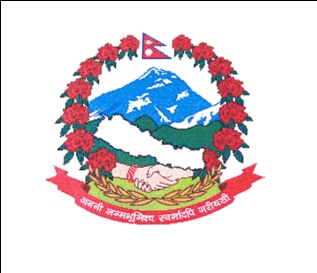 भौतिक पूर्वाधार तथा यातायात मन्त्रालय                 सिंहदरबार, काठमाडौँस्टेशनरी तथा अन्य मालसामान आपूर्ति गर्ने सम्बन्धी l;njGbL b/efpkq आह्वानको सूचनाप्रथम पटक प्रकाशित मिति :२०७८ चैत्र ०९ गतेसिलवन्दी दरभाउपत्र सूचना नं. ०१।०७८।७९यस मन्त्रालयको लागि आ.व. ०७८।७९ मा आवश्यक पर्ने स्टेशनरी तथा अन्य मालसामान सिलवन्दी दरभाउपत्रको माध्यमबाट खरिद गर्नुपर्ने भएकोले इच्छुक योग्य इजाजत प्राप्त फर्म/संस्था/कम्पनीबाट रितपूर्वकको सिलबन्दी दरभाउपत्र आह्वान गरिएको छ । दरभाउपत्र साथ चालु आर्थिक वर्षको लागि नवीकरण गरेको फर्म, संस्था वा कम्पनी दर्ता, व्यवसाय दर्ताको प्रमाणपत्र, मु.अ.करदर्ता प्रमाणपत्र र आयकर दर्ता (PAN) प्रमाणपत्र, आ.व. 07७।7८ सम्मको सम्बन्धित निकायबाट प्राप्त कर चुक्ता गरेको प्रमाणपत्रसाथ निवेदन पेश गरी बोलपत्र फारम यस मन्त्रालय सिंहदरबार, काठमाडौँबाट फिर्ता नहुने गरी रु. १,000/- (अक्षेरुपी रु. एक हजार मात्र) तिरी खरिद गर्न सकिनेछ । यस सम्बन्धमा विस्तृत सूचना यस मन्त्रालयको सूचनापाटी र मन्त्रालयको वेवसाइट www.mopit.gov.np बाट प्राप्त गर्न सकिनेछ ।